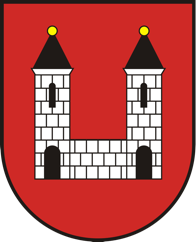 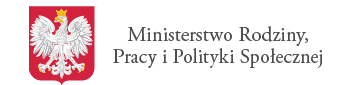 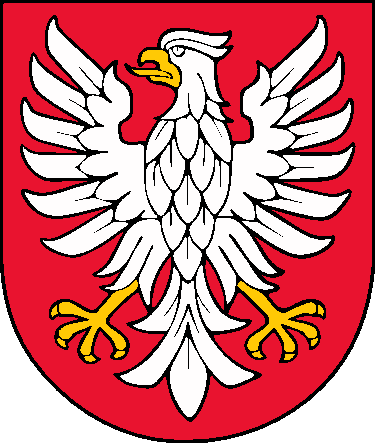 OGŁOSZENIE OTWARTEGO KONKURSU OFERTnr OWKL2020-01na realizację zadania publicznegoopieka wytchnieniowa 
nad osobami z niepełnosprawnościami w Gminie Klwóww ramach Programu OPIEKA WYTCHNIENIOWA edycja 2020Gmina Klwów/Gminny Ośrodek Pomocy Społecznej w Klwowie26-415 Klwów, ul. Opoczyńska 35Województwo MazowieckieKlwów 05 czerwca 2020 r.Podstawa prawna: Ustawa z dnia 23 października 2018 r. o Funduszu Solidarnościowym (Dz. U z 2018 r. poz. 2192, z późn. zm.)Ustawa z dnia 24 kwietnia 2003 r. o działalności pożytku publicznego i o wolontariacie (Dz.U. 2019, poz. 688 z późn. zm.)Gmina Klwówogłasza Otwarty Konkurs Ofertna realizację zadania publicznegoopieka wytchnieniowa nad osobami z niepełnosprawnościami w Gminie Klwóww ramach Programu OPIEKA WYTCHNIENIOWA edycja 2020Określenie rodzaju zadaniaZadanie obejmuje finansowanie świadczenia usługi opieki wytchnieniowej, zarówno w ramach pobytu dziennego i pobytu całodobowego dla członków rodzin lub opiekunów sprawujących bezpośrednią opiekę nad dziećmi z orzeczeniem o niepełnosprawności oraz nad osobami ze znacznym stopniem niepełnosprawności lub osobami z orzeczeniami równoważnymi, zwanymi dalej uczestnikami.Zadanie realizowane jest w dwóch formachŚwiadczenie opieki wytchnieniowej w ramach pobytu dziennego, która będzie świadczona w miejscu wskazanym przez uczestnika lub jego opiekuna prawnego, które uzyska pozytywną opinię Gminy KlwówŚwiadczenie opieki wytchnieniowej w ramach pobytu całodobowego, która będzie świadczona w miejscu wskazanym przez uczestnika lub jego opiekuna prawnego, które uzyska pozytywną opinię Gminy KlwówWysokość środków publicznych przeznaczonych na realizację zadaniaNa realizacje zadania opieka wytchnieniowa nad osobami z niepełnosprawnościami w Gminie Klwów przeznaczona zostanie kwota338 940,00 PLN (słownie trzysta trzydzieści osiem tysięcy dziewięćset czterdzieści 00/100)W tym: Zasady przyznawania dotacji na realizację zadaniaOtwarty Konkurs Ofert nr OWKL2020-01 może wygrać jedna organizacja działająca na zasadach określonych w ustawie z dnia 24 kwietnia 2003 r. o działalności pożytku publicznego i o wolontariacie (Dz.U. 2019, poz. 688 z późn. zm.).Dotacja może zostać przeznaczona na sfinansowanie wszystkich bieżących kosztów świadczenia usługi wytchnieniowej, związanych z jej realizacją, w szczególności:wynagrodzenie personeludostawy mediów (opłaty za energię elektryczną, cieplną, gazową i wodę, opłaty przesyłowe, opłaty za odprowadzenie ścieków, opłaty za usług telefoniczne i internetowe)czynszu, najmu, opłat administracyjnych dotyczących lokalu (m.in. wywóz śmieci), w którym sprawowana jest opiekaprzygotowania i zakupu wyżywieniakosztów związanych z utrzymywaniem czystościkosztów zakupów środków higienicznychinne bieżące koszty świadczenia usługi wytchnieniowej, bezpośrednio związane z jej realizacjąDotacja nie może zostać przeznaczona na finansowanie działalności politycznej czy religijnej, jak również na zakup nieruchomości. Kosztami niekwalifikowalnymi są:odsetki od zadłużeniakwoty i koszty pożyczki lub kredytukary i grzywnywpłaty na Państwowy Fundusz Rehabilitacji Osób Niepełnosprawnychpodatek VAT, który może zostać odzyskany na podstawie przepisów ustawy z dnia 11 marca 2004 r. o podatku od towarów i usług (Dz.U. z 2020 r. poz.106 z późn.zm.) oraz aktów wykonawczych do tej ustawyodsetki za opóźnienie w regulowaniu zobowiązań oraz odsetki za zwłokę z tytułu nieterminowych wpłat należności budżetowych i innych należności, do których stosuje się przepisy ustawy z dnia 29 sierpnia 1997 Ordynacja podatkowa (Dz.U. z 2019 r. poz.900 z późn.zm.)opieka świadczona przez członków rodziny, opiekunów prawnych lub osoby faktycznie zamieszkujące razem z uczestnikiemTerminy i warunki realizacji zadaniaTermin realizacji zadania określa się na okres od dnia podpisania umowy na realizację zadania opieka wytchnieniowa nad osobami z niepełnosprawnościami w Gminie Klwów do dnia 31 grudnia 2020 roku.Zadanie realizowane jest w dwóch formachŚwiadczenie opieki wytchnieniowej w ramach pobytu dziennego, która będzie świadczona w miejscu wskazanym przez uczestnika lub jego opiekuna prawnego, które uzyska pozytywną opinię Gminy Klwów w wymiarze 240 godzin na osobę. Łączna liczba osób z orzeczeniem o znacznym stopniu niepełnosprawności oraz liczba dzieci z orzeczeniem o niepełnosprawności, którym będą świadczone usługi opieki wytchnieniowej wynosi 21 osób.Miejsce realizacji wytchnieniowej w ramach pobytu dziennego powinno znajdować się w odległości maksymalnie 15 km od siedziby Gminy Klwów.Opieka w wymiarze 8 godzin dziennie, w tym w szczególności:zapewnienie transportu uczestnika z miejsca zamieszkania do miejsca realizacji wsparcia,zapewnienie wyżywienia (minimum śniadanie, drugie śniadanie, obiad)zajęcia integracyjne, socjoterapia, trening umiejętności społecznych, treningi zaradności życiowej, profilaktyka uzależnień, promocja zdrowia – zajęcia warsztatowezajęcia specjalistyczne (grupowe) np. arteterapia, socjoterapia, muzykoterapia, ludoterapia, kinezyterapia, teatroterapia, filmoterapia, biblioterapia, ergoterapia, choreoterapiaterapie / zajęcia indywidualneŚwiadczenie opieki wytchnieniowej w ramach pobytu całodobowego, która będzie świadczona w miejscu wskazanym przez uczestnika lub jego opiekuna prawnego, które uzyska pozytywną opinię Gminy Klwów w wymiarze 14 dni na osobę.Łączna liczba osób z orzeczeniem o znacznym stopniu niepełnosprawności oraz liczba dzieci z orzeczeniem o niepełnosprawności, którym będą świadczone usługi opieki wytchnieniowej wynosi 21 osób.Miejsce realizacji wytchnieniowej w ramach pobytu dziennego powinno znajdować się w odległości maksymalnie 100 km od siedziby Gminy Klwów.Opieka całodobowa, w tym w szczególności:zapewnienie transportu uczestnika z miejsca zamieszkania do miejsca realizacji wsparcia,zapewnienie wyżywienia (minimum trzy posiłki dziennie w tym ciepły obiad składający się z dwóch dań, dostęp do ciepłych napojów – kawa, herbata – przez cały dzień)zabiegi rehabilitacyjne indywidualne – co najmniej trzy dzienniezajęcia specjalistyczne (grupowe) np. arteterapia, socjoterapia, muzykoterapia, ludoterapia, kinezyterapia, teatroterapia, filmoterapia, biblioterapia, ergoterapia, choreoterapiaWarunki realizacji zadania wymagane wobec Oferenta:Doświadczenie w realizacji przedsięwzięć o podobnym charakterze, w szczególności:ukierunkowanych na grupę docelową objętą interwencją w ramach zadaniaprzedsięwzięć zrealizowanych na terenie powiatu przysuskiego lub powiatów ościennych w województwie mazowieckimPrzedstawienie koncepcji jakości wykonania zadania oraz kwalifikacji osób, przy udziale których organizacja pozarządowa będzie realizować zadaniePrzedstawienie kalkulacji kosztów realizacji zadaniaWniesienie do projektu zasobów ludzkich, organizacyjnych, technicznych i środków własnych na poziomie co najmniej 20% wartości zadania, rozliczanego w formie wykazu poniesionego wkładu własnegoWyrażenie zgody na upublicznienie informacji o wybraniu organizacji w Otwartym Konkursie Ofert nr OWKL2020-01.Termin i miejsce składania ofert 1. Oferty, w formie pisemnej, należy składać do dnia 29 czerwca 2020 r. do godziny 8:00 pocztą lub osobiście na adres: Urząd Gminy Klwów26-415 Klwów, ul. Opoczyńska 35Sekretariat (pokój Nr 5)w zaklejonej kopercie z dopiskiem: Oferta w ramach Otwartego Konkursu Ofert nr OWKL2020-01 na realizację zadania publicznego opieka wytchnieniowa nad osobami z niepełnosprawnościami w Gminie Klwów w ramach Programu OPIEKA WYTCHNIENIOWA edycja 2020 – Nie otwierać do dnia 29 czerwca 2020 r. przed godz. 9:00.2. Oferta powinna zostać podpisana przez osobę lub osoby upoważnione do reprezentacji.3. Kopie dokumentów dołączone do oferty muszą być poświadczone za zgodność z oryginałem przez osobę lub osoby uprawnione do reprezentowania podmiotu.4. Rozpatrywane będą tylko oferty złożone w terminie. W przypadku ofert wysyłanych pocztą, decyduje data wpływu do Urzędu Gminy Klwów, nie data stempla pocztowego.Tryb i kryteria stosowane przy dokonywaniu wyboru oferty oraz termin dokonania wyboru ofert1. Oferty, które nie spełnią wymagań formalnych zostaną odrzucone.2. Oferty wraz z pozostałymi dokumentami nie będą zwracane Oferentom.3. Ocena formalna i merytoryczna złożonych ofert będzie się odbywać w oparciu o punktację przyznaną według kryteriów wskazanych w Formularzu Oferty. Ocena zostanie przeprowadzona w dniu 29 czerwca 2020 przez powołaną zarządzeniem Wójta Gminu Klwów komisję konkursową.4. Na podstawie liczby punktów przyznanych dla poszczególnych ofert sporządzona zostanie lista rankingowa ocenionych ofert.5. W przypadku uzyskania przez dwóch lub więcej Oferentów takiej samej liczby punktów, przeprowadzone zostaną indywidualne spotkania kwalifikacyjne komisji konkursowej z każdym z nich w terminie 3 dni roboczych od zakończenia oceny formalnej i merytorycznej. Podczas spotkania zostanie dokonana weryfikacja przyznanej punktacji i ostateczny wybór Oferenta. Jeśli po weryfikacji ocena nie ulegnie zmianie i kandydaci nadal będę mieli jednakową liczbę punktów, decydować będzie wysokość wnoszonych przez oferenta środków własnych.6. Z podmiotem, który zostanie wyłoniony w toku postępowania, zostanie zawarta Umowa na realizację zadania publicznego opieka wytchnieniowa nad osobami z niepełnosprawnościami w Gminie Klwów w ramach Programu OPIEKA WYTCHNIENIOWA edycja 2020.7. Informacja o wyborze oferty w niniejszym Konkursie zostanie upubliczniona i ogłoszona na stronie internetowej Biuletynu Informacji Publicznej Gminy Klwów, na tablicy ogłoszeń w siedzibie Gminy Klwów oraz na stronie internetowej Urzędu Gminy Klwów, w terminie do 3 dni roboczych od dnia zakończenia naboru.8. Dokumentem stanowiącym ofertę w niniejszym postępowaniu, będącą przedmiotem oceny formalnej i merytorycznej jest Formularz Oferty, w którym Oferent ubiegający się o wybór w Otwartym Konkursie Ofert nr OWKL2020-01 jest zobowiązany:przedłożyć aktualny wypis KRS lub z odpowiedniego wyciągu z ewidencji lub inne dokumenty potwierdzające status prawny Oferenta oraz umocowanie osób reprezentujących,przedłożyć oświadczenie o niezaleganiu z płatnościami wobec ZUS i Urzędu Skarbowego,przedłożyć sprawozdanie finansowe – bilans oraz rachunek zysków i strat za ostatni zamknięty rok obrotowy zgodnie z przepisami Ustawy o rachunkowości z dnia 29 września 1994 r. (Dz. U. 2019, poz.351 z późn. zm.), a w przypadku wykonawców niezobowiązanych do sporządzania sprawozdania finansowego innych dokumentów określających obroty oraz zobowiązania i należności,przedłożyć oświadczenie Oferenta o braku wykluczenia z możliwości otrzymania dofinansowania (o którym mowa w art. 207 ust. 4 ustawy z dnia 27 sierpnia 2009 r. o finansach publicznych),przedstawić koncepcję jakości wykonania zadania oraz kwalifikacji osób, przy udziale których organizacja pozarządowa będzie realizować zadanie wraz z kalkulacją kosztów realizacji zadaniaokreślić zakres wkładu w realizację zadania, w szczególności poprzez zagwarantowanie odpowiednich zasobów ludzkich, zasobów organizacyjnych, technicznych i finansowych, w tym wkładzie środków własnych.wykazać doświadczenie w implementacji min. 3 zadań lub działań o wartości nie mniejszej niż 300 tys. zł. każdy realizowanych w ciągu ostatnich 5 lat obejmujących usługi społeczne na rzecz tożsamej grupy docelowej.wykazać doświadczenie w realizacji projektów zrealizowanych na terenie subregionu radomskiego w obszarze i dla grupy docelowej objętej interwencją projektową.9. Wymagania określone w pkt.8 ppkt. a-d stanowią kryteria formalne. Niespełnienie co najmniej jednego kryterium formalnego powoduje odrzucenie oferty.10. Wymagania określone w pkt.8 ppkt. e-h stanowią kryteria merytoryczne, których wartość punktowa została określona w formularzu oferty.11. W przypadku partnerstwa podmiotów:wymagania określone w pkt.8 ppkt. a-d dotyczą każdego podmiotu i muszą być spełnione przez każdy podmiot z osobna,wymagania określone w pkt.8 pkt. e-h mogą być spełnione łącznie przez podmioty ubiegające się o wybór Oferenta albo tylko przez jeden podmiot.12. Oferent ma obowiązek poinformować osoby, których dane osobowe podaje w ofercie lub dokumentach złożonych wraz z ofertą, o udostępnieniu ich danych Ogłaszającemu w celu złożenia oferty Otwartym Konkursie Ofert nr OWKL2020-01. Oferent zobowiązuje się do przekazania wszystkim osobom, których dane udostępnił na potrzeby postępowania, informacji, o których mowa w art. 14 Rozporządzenia Parlamentu Europejskiego i Rady (UE) 2016/679 z dnia 27 kwietnia 2016 r. w sprawie ochrony osób fizycznych w związku z przetwarzaniem danych osobowych i w sprawie swobodnego przepływu takich danych oraz uchylenia dyrektywy 95/46/WE (RODO).13. Oferenci ubiegający się w partnerstwie o wybór oferty w Otwartym Konkursie Ofert nr OWKL2020-01, zobowiązani są wskazać w Formularzu oferty Lidera do reprezentowania ich w niniejszym postępowaniu albo reprezentowania w postępowaniu i zawarcia umowy. Przed podpisaniem umowy Ogłaszający może żądać umowy regulującej współpracę podmiotów występujących wspólnie.14. Oferty składne przez Oferentów ponadto muszą zawierać następujące dokumenty:Dane zgłaszającego i osób uprawnionych do reprezentowania podmiotu oraz osób do kontaktów w sprawie współpracy;Wykaz osób przewidzianych do realizacji zadania;Oświadczenie o wyrażeniu zgody na upublicznienie informacji o wybraniu organizacji w otwartym konkursie ofert nr OWKL2020-01.15. Otwarty Konkurs Ofert nr OWKL2020-01 jest skierowany wyłącznie do podmiotów działających na zasadach określonych w ustawie z dnia 24 kwietnia 2003 r. o działalności pożytku publicznego i o wolontariacie (Dz.U. 2019, poz. 688 z późn. zm.).Procedura odwoławcza1. Organizacje, których oferty nie zostały wybrane mają możliwość wniesienia odwołania w nieprzekraczalnym terminie 2 dni roboczych od ogłoszenia wyników Otwartego Konkursu Ofert nr OWKL2020-01 w formie pisemnej, na adres składania ofert.2. Odwołanie zostanie rozpatrzone przez Wójta Gminy Klwów w terminie 3 dni roboczych od daty wpływu.3. W przypadku pozytywnego rozpatrzenia środka odwoławczego przewiduje się uwzględnienie kandydatury w tworzeniu ostatecznej listy rankingowej ocenionych ofert.4. Informacja o wynikach odwołania zostanie podana do publicznej wiadomości na stronie internetowej Biuletynu Informacji Publicznej Gminy Klwów, na tablicy ogłoszeń w siedzibie Gminy Klwów oraz na stronie internetowej Urzędu Gminy Klwów, w terminie do 3 dni roboczych od dnia zakończenia rozpatrzenia odwołania.Informacja dodatkowa1. Oferentem nie może być podmiot wykluczony z możliwości otrzymania dofinansowania (o którym mowa w art. 207 ust. 4 ustawy z dnia 27 sierpnia 2009 r. o finansach publicznych)2. Planowany termin realizacji projektu: lipiec – grudzień 2020 r.3. Realizacja zadania opieka wytchnieniowa nad osobami z niepełnosprawnościami w gminie Klwów nie jest gwarantowana i jest uzależniona od uzyskania środków dofinansowania jego realizacji w ramach Programu OPIEKA WYTCHNIENIOWA edycja 2020.4. Ogłaszający nabór zastrzega sobie prawo unieważnienia naboru bez podawania przyczyny oraz do zmiany niniejszego ogłoszenia.5. Osoba uprawniona do kontaktu: Lidia Wiaderna - Sekretarz Gminy, e-mail: sekretarz@klwow.pl    Informacja o zrealizowanych przez organ administracji publicznej zadaniach tego samego rodzaju, które były dotowane w roku ogłoszenia konkursu oraz w roku poprzedzającym, ze szczególnym uwzględnieniem wysokości dotacji udzielonych na ten cel organizacjom pozarządowymGmina Klwów informuje, iż w roku ogłoszenia Otwartego Konkursu Ofert nr OWKL2020-01 oraz w roku poprzedzającym nie realizowała zadań tego samego rodzaju.ZałącznikiZałącznik nr 1. Formularz Oferty,ZatwierdzamWÓJT GMINY KLWÓWPIOTR PAPIS………………………………………………………WyszczególnieniePlanowany całkowity koszt świadczenia usług opieki wytchnieniowej w formie pobytu dziennegoKwota środków z funduszu solidarnościowego na dofinansowanie usług opieki wytchnieniowejWkład własnyOpieka wytchnieniowa w formie pobytu dziennego277 200,00221 760,0055 440,00Opieka wytchnieniowa w formie pobytu całodobowego61 740,0049 392,0012 348,00Razem338 940,00271 152,0067 788,00